«Города-герои»          Почетного звания «Город-герой» в СССР были удостоены 12 городов и одна крепость, которые прославились своей героической обороной во время Великой Отечественной войны 1941–1945 годов. Первые были названы 1 мая 1945 года. Официально это звание было закреплено за ними в Указе Президиума Верховного Совета СССР об утверждении Положения о почетном звании «Город-герой» от 8 мая 1965 года.           Главным критерием для получения данного статуса являлась историческая оценка вклада защитников города в победу над врагом. Это были города, оборона которых определила победу Красной Армии на основных стратегических направлениях фронта. Кроме того, такой статус получали города, жители которых продолжали сражаться с врагом в оккупации.           Электронная почта для ответов gkiklo@inbox.ru , до 29.04.2020 г.«Города-герои»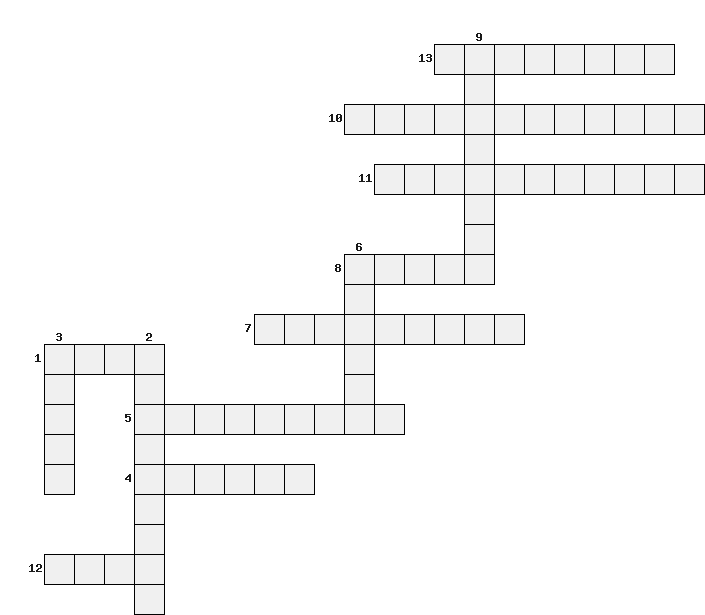 